Příloha č. 1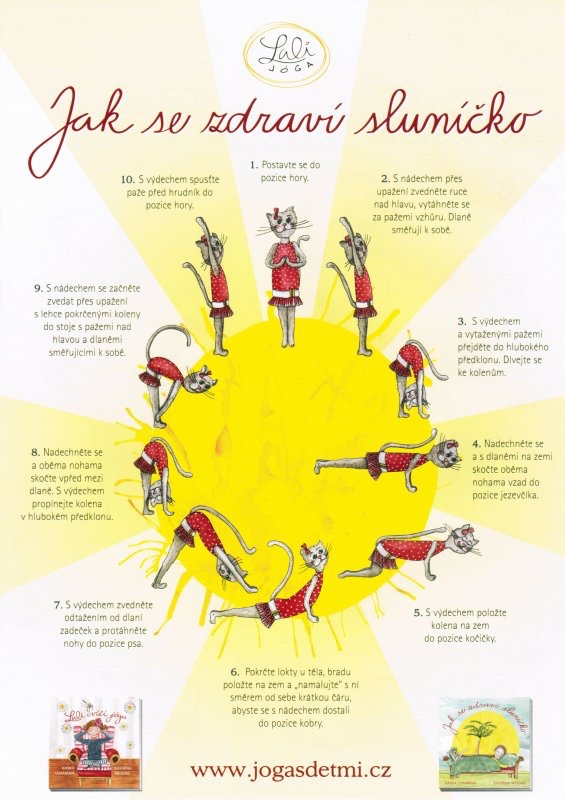 Příloha č. 2 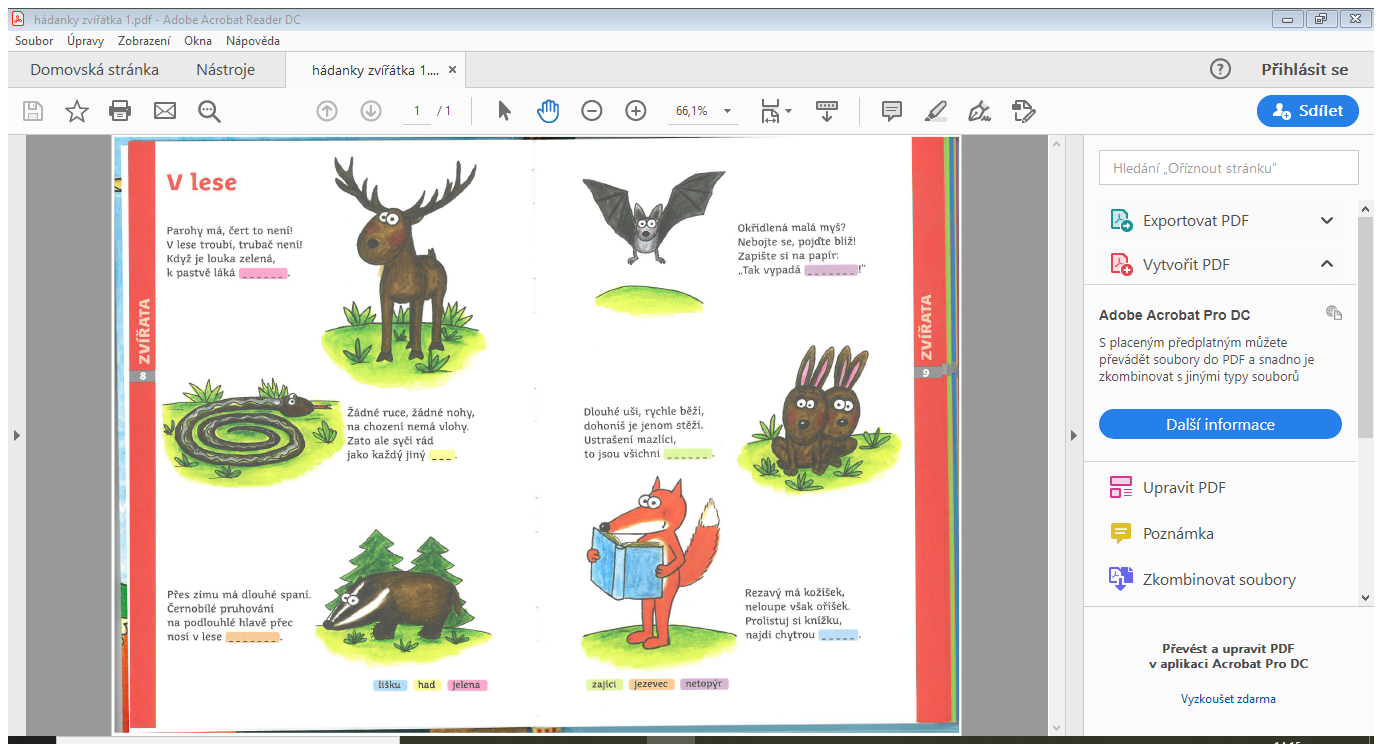 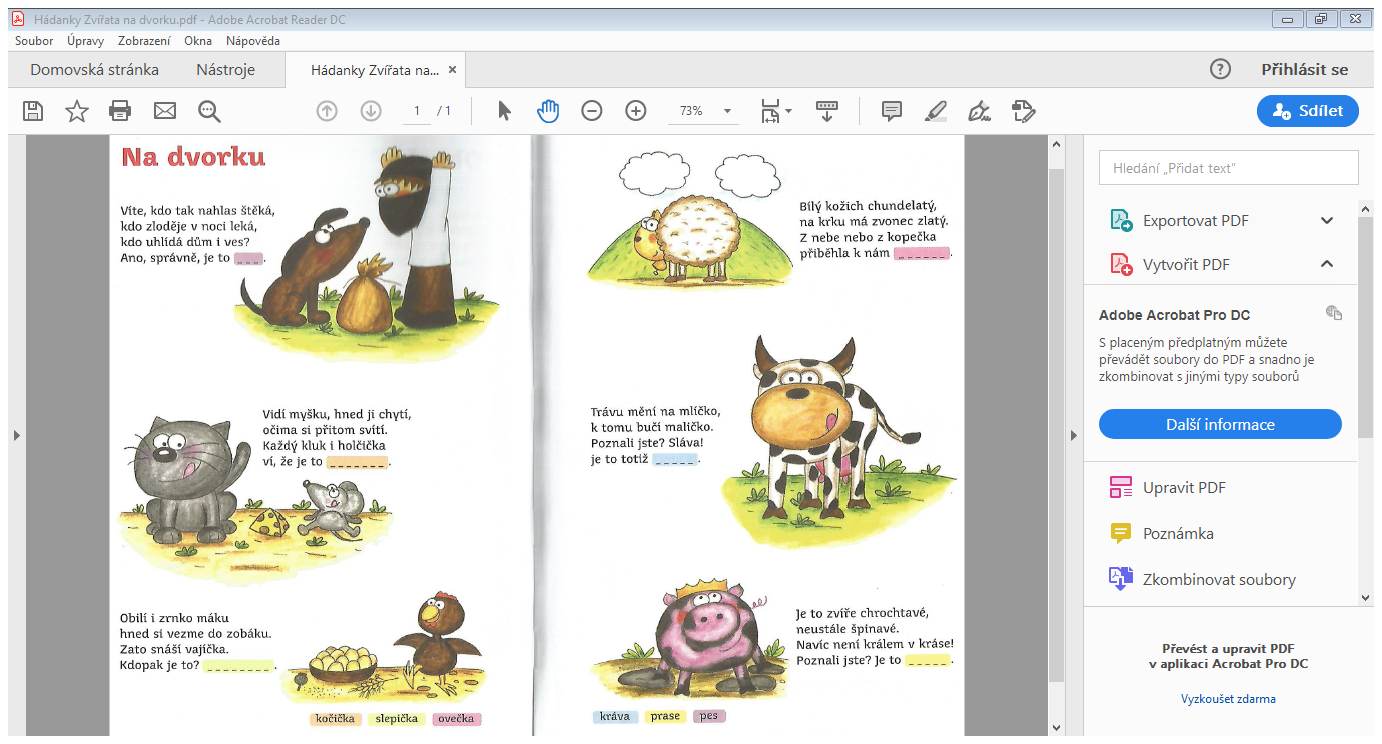 Příloha č. 3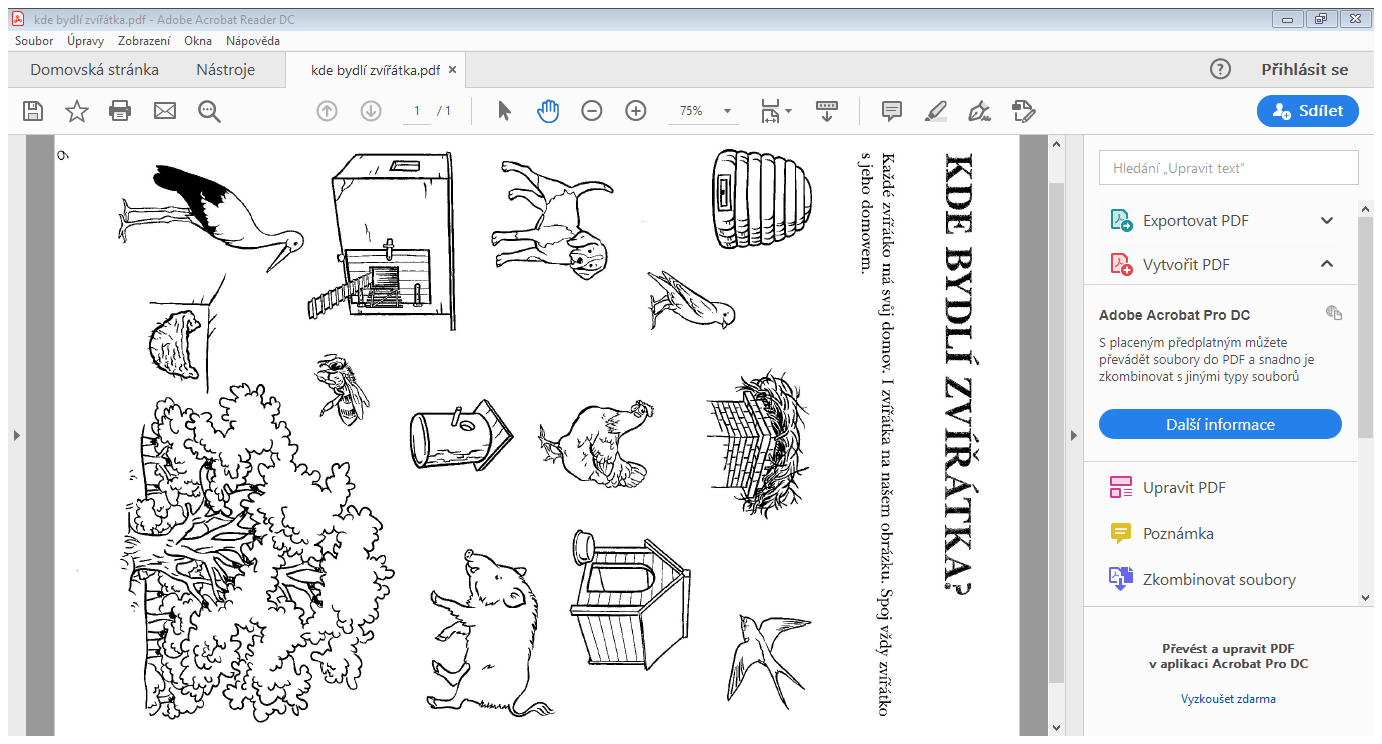 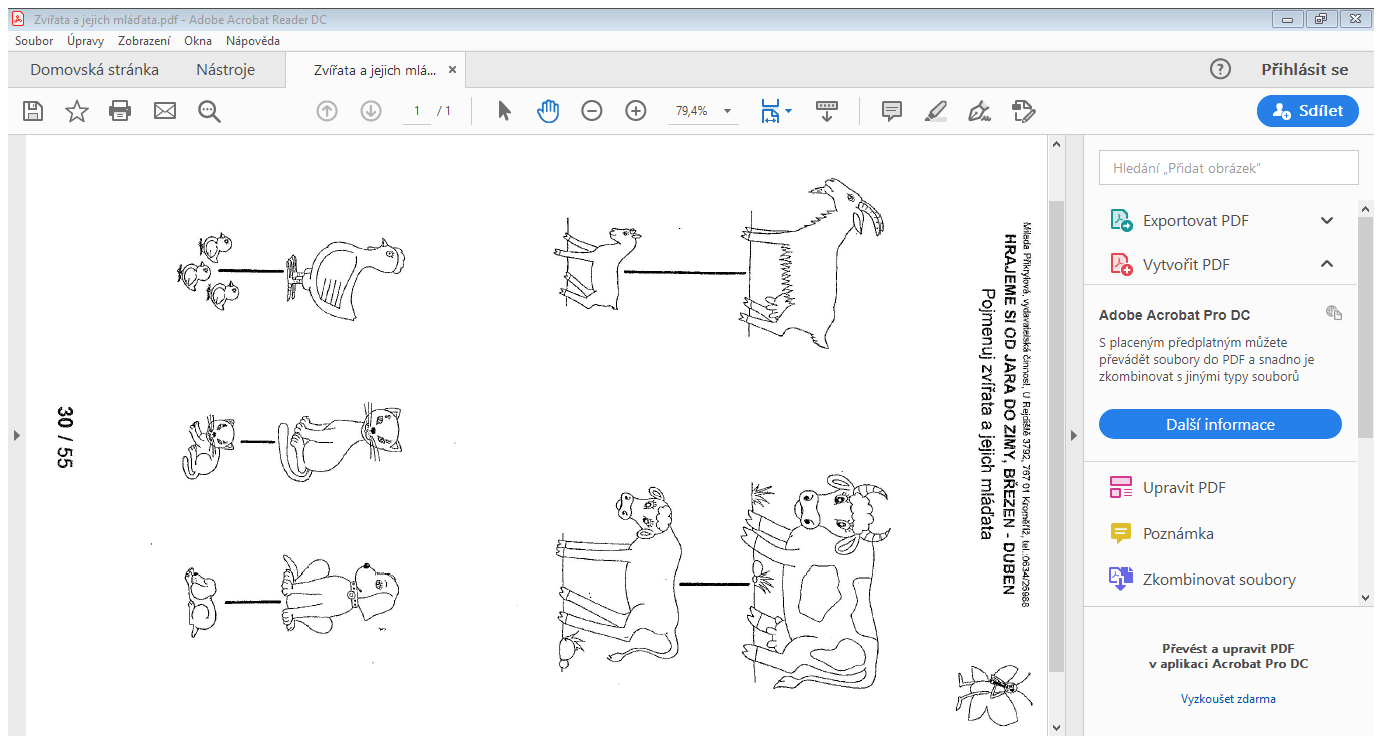 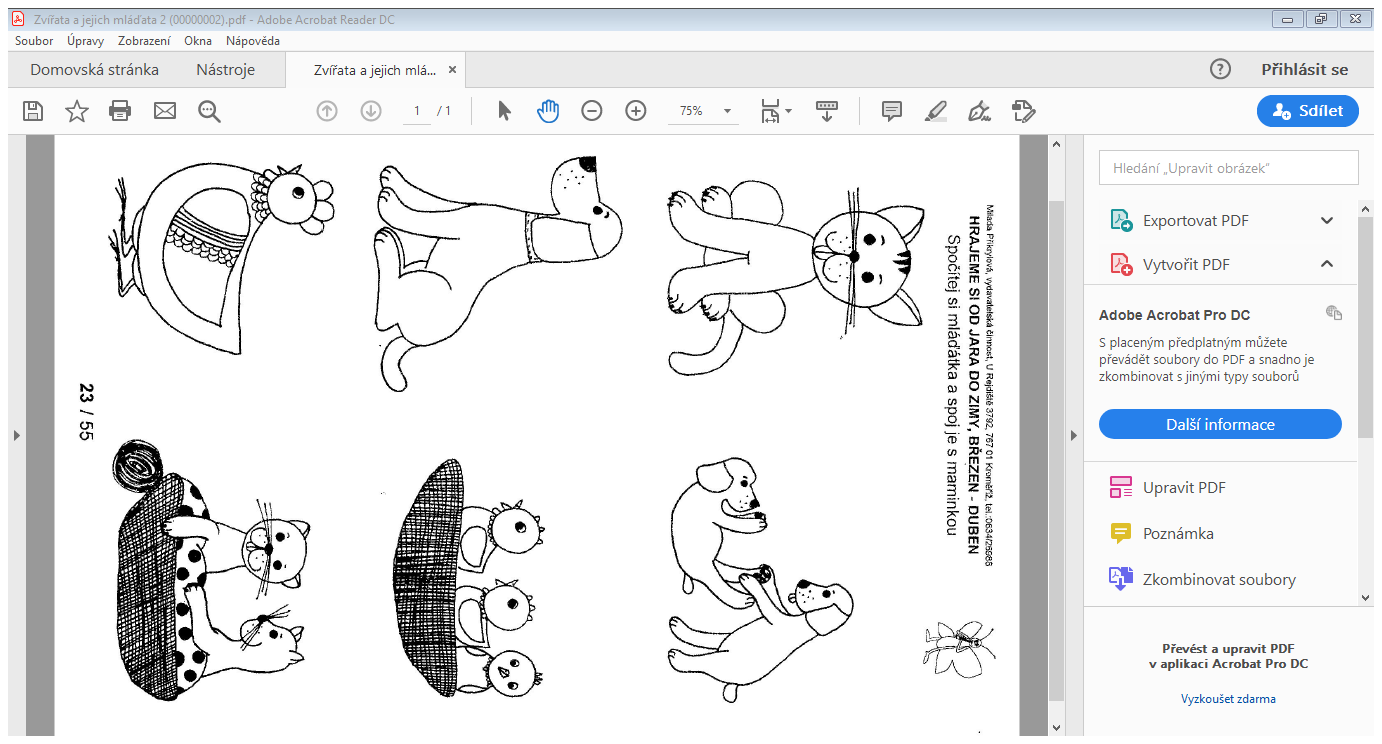 Příloha č. 4. 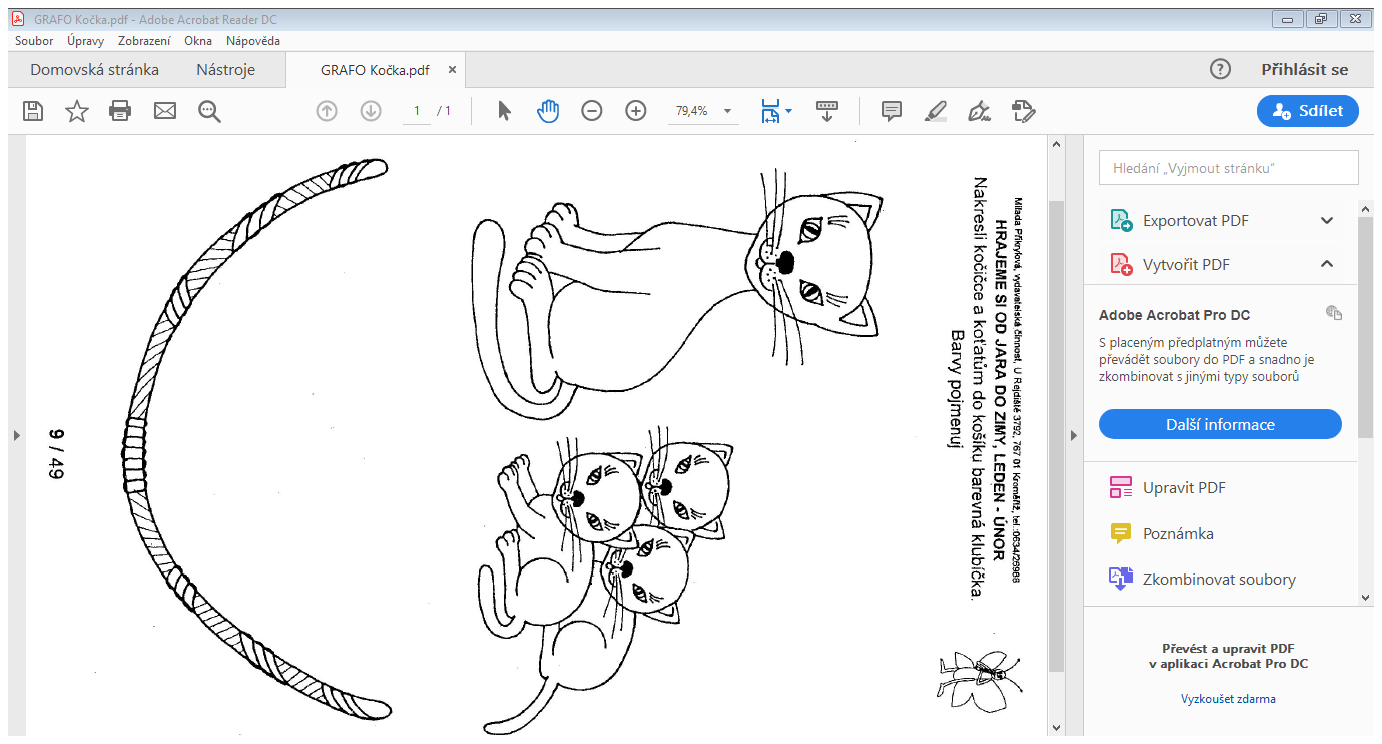 Příloha č. 5. 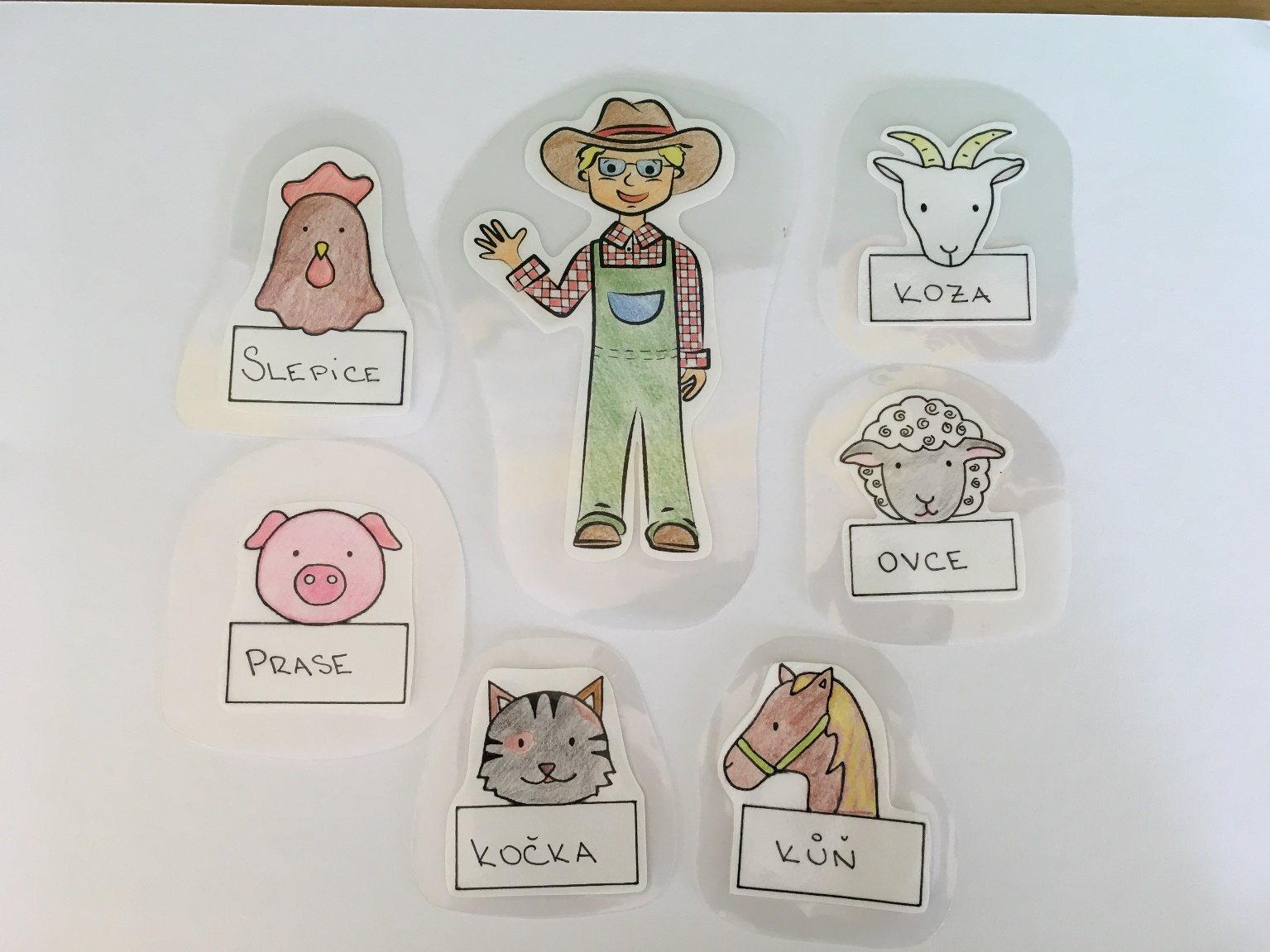 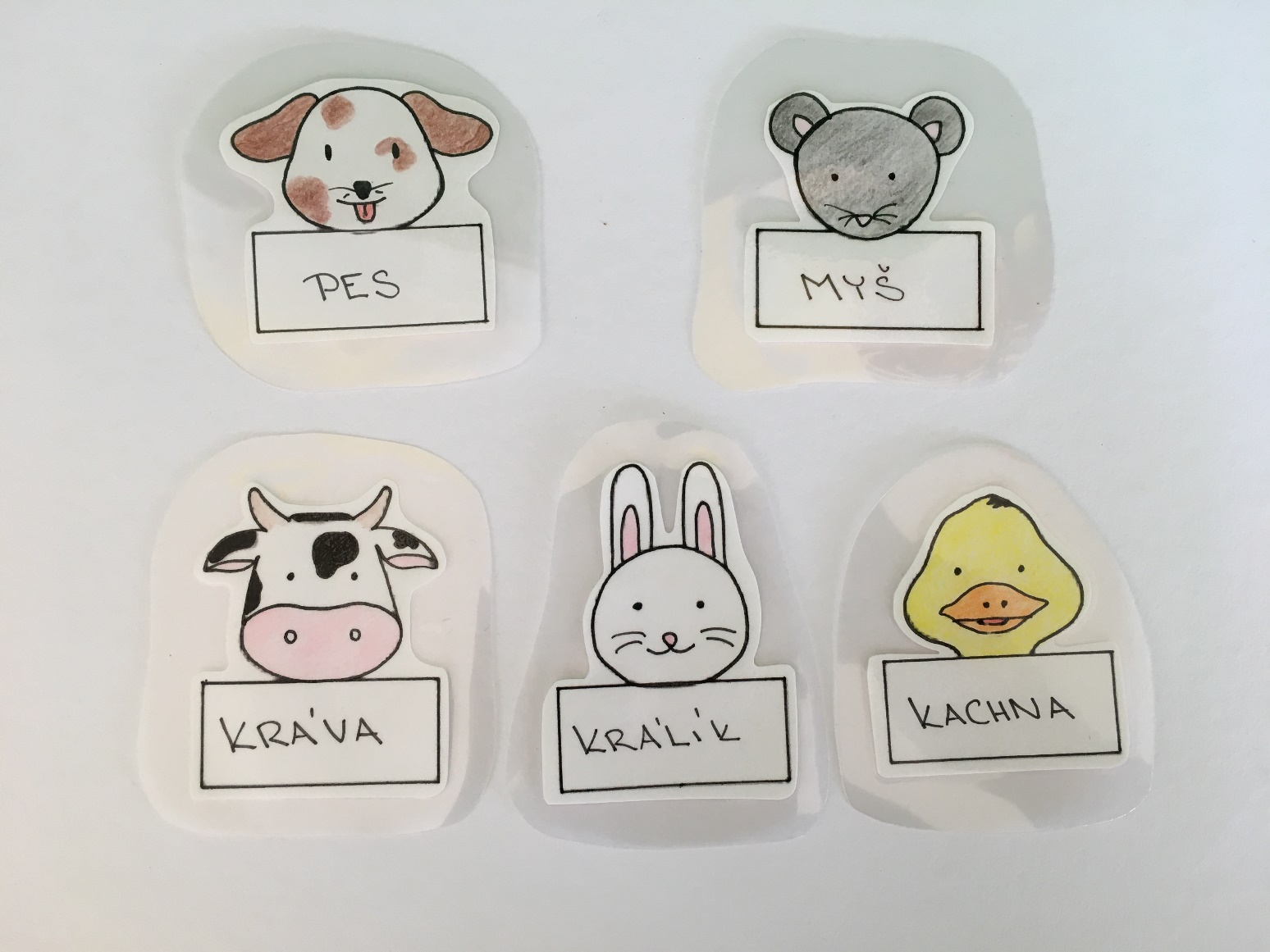 